ИТОГОВЫЙ ОТЧЕТУПРАВЛЕНИЯ ПО ОБРАЗОВАНИЮ И НАУКЕ АДМИНИСТРАЦИИ ГОРОДА СОЧИ О РЕЗУЛЬТАТАХ МОНИТОРИНГА СИСТЕМЫ ОБРАЗОВАНИЯ МУНИЦИПАЛЬНОГО ОБРАЗОВАНИЯГОРОД-КУРОРТ СОЧИ ЗА 2014 ГОД1. Анализ состояния и перспектив развития системы образования1.1. Общая социально-экономическая характеристика города Сочи как фактор, определяющий условия функционирования и развития муниципальной образовательной системы.Город Сочи - один из крупнейших муниципальных образований в составе Краснодарского края. Город расположен на юго-западе Краснодарского края на расстоянии 270 километров от города Краснодара. Сочи занимает территорию 3506 квадратных километров, которая протянулась вдоль Черноморского побережья Кавказа на 145 километров. Территорию Сочи с северо-востока, востока и юго-востока окружают хребты Большого Кавказа: Алек, Мамайский, Бытха, Гора Ахун и другие, высотой от 300 до 1100 метров, которые зимой ограждают прибрежную полосу от холодных северных и восточных ветров. В состав города Сочи входит 10 городских и 79 сельских поселений, которые расположены в 4-х внутригородских районах Большого Сочи: Адлерском, Хостинском, Центральном и Лазаревском.Город Сочи является приморским бальнеологическим курортом всероссийского значения. Город Сочи - крупный транспортный узел, включающий международный аэропорт «Адлер», морской пассажирский порт, Северо-Кавказскую железнодорожную линию, связывающую Северный Кавказ с Закавказьем, а также федеральное Черноморское шоссе М 24. Сочи является вторым городом в Краснодарском крае по численности постоянного населения. На начало 2014 года в городе постоянно проживает 473,2 тыс. чел., (что превысило данные статистического учета за 2013 год на 11,2 тыс. человек или на 2,4%), из них 399,7 тыс. чел. – городское население, 73,5 тыс. чел. – сельское население. В городе Сочи наблюдается низкий уровень безработицы - 0,2%. Количество зарегистрированных безработных граждан на конец 2014 года составило 685 человек. В том числе структура безработицы по возрастам: 16-17 лет – 2 человека, 18-19 лет – 9 человек, 20-24 года – 52 человека, 25-29 лет – 75 человек, 30 лет и старше – 547 человек.В 2014 году в большинстве отраслей экономики города Сочи сохранялась положительная динамика развития. В рейтинге муниципальных образований среди территорий с курортно-туристской специализацией Сочи занимает 2 место. Базовыми отраслями экономики города Сочи являются санаторно-курортный и туристский комплексы; строительная отрасль, транспортные услуги. Крупные спортивные и международные мероприятия, состоявшиеся в городе, оказали влияние на рост объемов услуг в курортно-туристском комплексе. По итогам 2014 года объем услуг отрасли вырос на 31,8% и составил 17951 млн.рублей.Темп роста общественного питания в 2014 году увеличился на 52,4%, оборот розничной торговли вырос на 5,1%. Введено в эксплуатацию 439,5 тысячи квадратных метров жилья. Темп роста составил 145,8% к уровню 2013 года.Уровень заработной платы с начала 2014 года вырос на 8,6% и в среднем составил 38,4 тысяч рублей при среднекраевом уровне 28,9 тысяч рублей.За 2014 год общий объем производства базовых отраслей экономики по крупным и средним предприятиям города Сочи составил 136 миллиардов рублей.За 2014 год в бюджет города Сочи мобилизовано налоговых и неналоговых доходов на общую сумму 6,5 млрд. рублей, что ниже уровня прошлого года на 13,5%. Бюджет города, как и в прежние годы, оставался социально-ориентированным. В последние несколько лет наблюдается устойчивая тенденция к росту численности жителей города Сочи, регулярно занимающихся физической культурой и спортом. Так, с 2012 года значение показателя выросло с 31,3% до 40% в 2014 году. Рост показателя связан с периодом подготовки и проведением в городе Сочи XXII Олимпийских зимних игр и XI Паралимпийских зимних игр 2014 года, так как этот период в городе проводилось значительное количество спортивных мероприятий и акций по пропаганде здорового образа жизни. Также, благоприятная динамика роста числа занимающихся физической культурой и спортом людей в городе Сочи связана со значительным количеством введенных в эксплуатацию объектов спортивной направленности в горном и прибрежном кластерах. В 2014 году также возросло количество общественных организаций – федераций по различным видам спорта до 62 (в 2013 году 55). Благодаря МБУ «Физкультурно-спортивный центр для людей с ограниченными возможностями здоровья» растет число привлеченных к регулярным занятиям физической культурой и спортом лиц с ограниченными возможностями здоровья с 2994 человек в 2013 году до 3930 человек в 2014 году.В 145 образовательных учреждений города Сочи 51789 человек занимаются физкультурно-оздоровительной работой. Также, круглый год в городе работает 24 муниципальных учреждения спортивной направленности, 3 краевых центра спортивной подготовки, в которых культивируется 74 вида спорта и занимаются 18 883 человека.Органом местного самоуправления, осуществляющим управление в сфере образования города Сочи является управление по образованию и науке администрации города Сочи (354000, г. Сочи, ул. Юных ленинцев, 5, тел. 264-70-64, факс 264-71-88, e-mail: sed@edu.sochi.ru, http:// www.sochi.ru.Начальник управления Медведева Ольга Николаевна.Цели и задачи муниципальной системы образования, их соответствие основным направлениям и приоритетам образовательной политики в странеОсновной стратегической целью развития системы образования города Сочи является обеспечение его доступности и высокого качества в соответствии с меняющимися запросами населения и перспективными задачами развития города.Главные направления развития отрасли определены приоритетным национальным проектом «Образование», национальной образовательной инициативой «Наша новая школа».В 2014 году деятельность управления по образованию и науке администрации города Сочи и образовательных учреждений была направлена на решение следующих ключевых задач:– укрепление и модернизация материально-технической базы образовательных учреждений;– внедрение новых образовательных, информационных и коммуникационных технологий;– развитие вариативных форм предоставления услуг дошкольного образования;– организация введения Федерального государственного стандарта начального общего образования и основного общего образования;– выявление, поддержка талантливых и одарённых детей;– создание условий для обучения и воспитания детей с ограниченными возможностями здоровья;– развитие системы дополнительного образования детей;– содействие физическому, интеллектуальному, духовному и нравственному развитию обучающихся, воспитание патриотизма, гражданственности и толерантности;- повышение эффективности работы системы школьного питания, воспитание, просвещение и формирование навыков здорового образа жизни;– создание современной системы подготовки, переподготовки и повышения квалификации управленческих и педагогических кадров;– развитие общественной составляющей в управлении образованием, социального партнерства;– развитие независимой системы качества образования;– формирование эффективных финансово-экономических механизмов деятельности муниципальной системы образования.В системе образования города Сочи реализовывались следующие муниципальные программы и проекты:Муниципальная программа «Развитие образования города Сочи» на 2014-2016 годы» за 2014 год.Основная цель Программы: повышение уровня качества и доступности образования, соответствующего требованиям экономического и социально-культурного развития города Сочи.Соответственно заявленной цели были решены следующие задачи:1.	Созданы условия для инновационного характера образования через внедрение федеральных государственных стандартов и оснащение современным учебно-лабораторным оборудованием, компьютерной техникой и программами.2.	Продолжен процесс модернизации образования как института воспитания и социального развития.3.	Обеспечен режим безопасного функционирования 100% образовательных учреждений города Сочи.4.	100% школьников обеспечены возможностью получать качественное, сбалансированное и доступное питание благодаря созданию школьно-базовых столовых и обеспечению доставки горячего питания в школьные столовые-доготовочные и буфеты-раздаточные. 5.	Продолжено развитие механизмов качества и востребованности образовательных услуг через систему независимой оценки качества оценки деятельности образовательных учреждений.6.	Построены 6 пристроек к существующим зданиям дошкольных образовательных учреждений с целью увеличения количества мест.7.	Повышены меры безопасности в образовательных учреждениях за счет установки и ремонта АПС, обработки деревянных конструкций зданий защитным составом, установки тревожной сигнализации, проведения капитальных и текущих ремонтов зданий.Муниципальная программа «Дети Сочи» на 2014 - 2016 годы» за 2014 год.Основные цели программы: создание социальных, правовых, организационных предпосылок для развития духовно богатой личности с прочными нравственными устоями, активной гражданской позицией, а также формирование у детей и молодежи ценностных ориентиров и нравственных норм, основанных на культурно-исторических и духовных традициях России и Кубани.В соответствии с заявленными целями были решены следующие задачи:1.	Созданы условия для эффективного развития системы организации летнего отдыха детей и подростков, совершенствования ее кадрового, информационно - методического обеспечения.2.	Обеспечено развитие спортивно-массовой работы в городе в условиях подготовки и проведения в Сочи XXII Олимпийских и XI Паралимпийских зимних игр 2014 года. 3.	Продолжено развитие системы дополнительного образования, туристской и спортивно-массовой работы, развитие технических видов творчества в образовательных учреждениях города Сочи, в детской и молодежной среде в целях профилактики безнадзорности и правонарушений несовершеннолетних; 4.	Расширялись технологии выявления, развития и адресной поддержки одаренных детей5.	Совершенствование и развитие воспитательных систем, способствующих формированию у детей инициативности, социальной активности, гражданской ответственности, профилактике вредных привычек;Муниципальная программа города Сочи «Меры по профилактике наркомании, вредных зависимостей и пропаганде здорового образа жизни в городе Сочи» на 2014 – 2017 годы»Цель программы - Формирование отрицательного отношения жителей города, особенно детско – подросткового возраста и молодежи, к потреблению наркотических, психоактивных веществ, табачной и алкогольной продукции посредством реализации комплекса мер, направленных на развитие у населения установки на здоровый образ жизни, способствующего духовному, физическому благополучию граждан и социально-экономическому развитию города Сочи.В соответствии с заявленной целью были решены основные задачи:1.	Создание системы профилактики наркомании и иных вредных зависимостей с приоритетом мероприятий первичной профилактики.2.	Повышение профессиональной компетенции специалистов в учреждениях и организациях города Сочи, занимающихся профилактикой наркомании, табакокурения и алкоголизма.3.	Проведение целевой индивидуальной и групповой психопрофилактической работы с подростками и молодыми людьми уже приобщившимися к употреблению психоактивных веществ (далее – ПАВ), табака, алкоголя.4.	Проведение мероприятий с целью пресечения продажи несовершеннолетним алкогольной и табачной продукции.5.	Формирование единой информационной стратегии при освещении вопросов, связанных с наркоманией, табакокурением и алкоголизмом.6.	Совершенствование системы оказания наркологической медицинской помощи больным наркоманией, их реабилитации и ресоциализации.7.	Проведение социологических исследований по проблемам распространенности вредных зависимостей среди различных групп населения города, формирование городского информационного фонда данных, ведение мониторинга ситуации в сфере профилактики.Инновационные процессы в системе образования города СочиРешение приоритетных задач социально-экономического развития невозможно обеспечить в полной мере без реализации инновационных проектов по разработке и созданию новых моделей, механизмов, инструментов и технологий в сфере образования, позволяющих достичь наибольшего эффекта и повысить доступность, качество образования на муниципальном уровне. Городской конкурс инновационных проектов, стартовавший в 2014 году, направлен на выявление инновационного потенциала образовательных организаций города Сочи.В 2014 году в нем приняли участие 44 образовательных организации. 13-ти (ЦТРиГО, СЮТ, ЦПДК, ДОД «Ориентир», ЦВР, гимназии №№ 1, 9, 44, лицеи №№ 3, 95, ДОУ №№ 41, 67, 79) присвоен статус муниципальной инновационной площадки. Лучшие образовательные организации были выдвинуты на краевой конкурс, и по его итогам гимназия № 9 и ДОУ № 67 стали краевыми инновационными площадками, а значит площадками распространения опыта, педагогических технологий, новых идей, которые родились в наших учреждениях. 3 детских сада: ДОУ №41, № 79, №118 – стали победителями краевого конкурса среди дошкольных образовательных учреждений, внедряющих инновационные образовательные программы и обладателями грантов по 750тыс. руб.Учреждение дополнительного образования - МОБУ ДОД Центр творческого развития и гуманитарного образования стало победителем краевого конкурса среди образовательных организаций дополнительного образования, внедряющих инновационные образовательные программы и обладателем гранта в 1 млн. руб.В целях информационной поддержки разработки и реализации государственной политики Российской Федерации в сфере образования, непрерывного системного анализа и оценки состояния и перспектив развития системы образования города Сочи, усиления результативности функционирования образовательной системы за счет повышения качества принимаемых для нее управленческих решений был проведен мониторинг системы образования города за 2014 год. Управлением по образованию и науке администрации города Сочи был проведены сбор информации о системе образования, обработка, систематизация и системный анализ состояния и перспектив развития образования. Мониторинг осуществлен на основе данных федерального статистического наблюдения, обследований, в том числе социологических обследований, деятельности организаций, осуществляющих образовательную деятельность, анализа отчетных документов, итогов оценки эффективности деятельности образовательных организаций по показателям и критериям эффективности их деятельности, информации, размещенной на официальных сайтах образовательных организаций в информационно-телекоммуникационной сети «Интернет». Итоговый отчет выстроен согласно показателям мониторинга системы образования и методике их расчета, определенных Министерством образования и науки Краснодарского края, в соответствии с перечнем обязательной информации о системе образования, подлежащей мониторингу, утвержденным постановлением Правительства Российской Федерации от 5 августа 2013 г. N 662 «Об осуществлении мониторинга системы образования».Результаты проведенного анализа состояния и перспектив развития системы образования города Сочи опубликованы на официальном сайте управления по образованию и науке администрации города Сочи.1.2. Анализ состояния и перспектив развития дошкольного образования1.1. Уровень доступности дошкольного образования и численность населения, получающего дошкольное образованиеВ городе Сочи проживает от 2 месяцев до 7 лет 40 663 детей дошкольного возраста. Всего состоит на очереди в дошкольные образовательные организации на 31.12.2014г. - 17032 детей, из них с 3лет до 6 лет 7136 детей. Выдано в период комплектования в 2014 г. - 5278 путевок.В городе сохранена и развивается сеть дошкольных образовательных организаций, которая представлена 81 дошкольным учреждением: из них 79 – муниципальные детские сады с охватом 18291 детей, 2 - ведомственных детских сада (Федеральное государственное бюджетное дошкольное образовательное учреждение «Детский сад «Сочи» Управление делами Президента РФДОУ № 24 и негосударственное дошкольное образовательное частное учреждение детский сад № 21 «Светлана»). Муниципальная сеть детских садов представлена следующим видовым многообразием: 39 детских садов; 17детских садов комбинированного вида; 8 детских садов общеразвивающего вида; 8 центров развития ребенка; 2 прогимназии; 1 начальная школа-детский сад; 1 детский сад для детей раннего возраста, 3 – детских сада компенсирующего вида. С целью развития системы дошкольного образования города в 2014 году за счет средств краевого и муниципального бюджетов введены в эксплуатацию пристройки к детским садам №№ 84, 136, 34, 28, 4, 76, 107 каждая по 80 мест. Таким образом, в течение 2014 года дополнительно создано 580 мест для детей дошкольного возраста. Однако, несмотря на принимаемые меры, очередь в детские сады ежегодно увеличивается и на сегодняшний день составляет 19 980 тысяч детей.1.2. Содержание образовательной деятельности и организация образовательного процесса по образовательным программам дошкольного образованияВ 2014 году доля детей получающих дошкольную образовательную услугу в возрасте от 1 до 6 лет составила - 74%.В целях создания равных стартовых возможностей при поступлении в школу детям дошкольного возраста, независимо от места их проживания, социального положения и уровня развития, в 2014 году работали 76 групп предшкольной подготовки для детей от 5,5 до 7 лет с охватом 953 детей, 48 групп семейного воспитания с охватом 149 детей. 1.3. Кадровое обеспечение дошкольных образовательных организаций и оценка уровня заработной платы педагогических работников Численность воспитанников организаций дошкольного образования в расчете на 1 педагогического работника – 14,5 чел. Численность работников дошкольных образовательных организаций: всего – 3152 человек, в том числе педагогических работников - 1373 человек. Доля педагогических работников дошкольных образовательных организаций, которым при прохождении аттестации присвоена высшая и первая квалификационные категории – 1,8 %. Удельный вес численности работников административно-управленческого и вспомогательного персонала в общей численности работников дошкольных образовательных организаций составляет 42,1%.В соответствии с Соглашением по повышению квалификации работников дошкольных образовательных организаций на 31.12.2014 г. было обучено 875 человек, что составило 71,99% от общего количества педагогических работников ДОО.В городе успешно решается задача повышения зарплаты воспитателей детских садов. К концу 2014 года она превысила уровень 2013 года на 16 % и составила 23,8 тысячи рублей. 1.4. Материально-техническое и информационное обеспечение дошкольных образовательных организацийПлощадь помещений, используемых непосредственно для нужд дошкольных образовательных организаций, в расчете на одного воспитанника составляет 6.77кв.м. Удельный вес числа организаций, имеющих водоснабжение, центральное отопление, канализацию, в общем числе дошкольных образовательных организаций, составляет 100%. Удельный вес числа организаций, имеющих физкультурные залы, в общем числе дошкольных образовательных организаций, равен 54.4 %. Удельный вес числа организаций, имеющих закрытые плавательные бассейны, в общем числе дошкольных образовательных организаций, составляет 5%.Число персональных компьютеров, доступных для использования детьми, в расчете на 100 воспитанников дошкольных образовательных организаций составляет 0,5 единиц. 1.5. Условия получения дошкольного образования лицами с ограниченными возможностями здоровья и инвалидамиВ городе создана система дошкольного образования для детей с ограниченными возможностями здоровья. Сегодня в городе Сочи работает 3 муниципальных детских сада компенсирующего вида и 17 муниципальных детских садов комбинированного вида. Всего функционирует 48 групп компенсирующей направленности, которые посещает 568 детей дошкольного возраста с отклонениями в развитии. На базе муниципальных дошкольных образовательных учреждений №№ 11, 12, 17, 28, 32, 41, 46, 85, 86, 79, 92, 104, 105, 110, 117, 118, 122, 136 функционировали 18 логопунктов, где квалифицированную помощь учителей-логопедов получали дети с фонетическим недоразвитием речи. С сентября 2014 года начал реализацию инновационный проект «Равные возможности образования», ставший лауреатом краевого конкурса инновационных проектов. Данный проект направлен на создание специальных условий в образовательных организациях для детей с ограниченными возможностями здоровья, обучающихся совместно с нормативно развивающимися сверстниками.В 2014 году 610 детей дошкольного возраста получили рекомендации городской ПМПК обучаться по адаптированных общеобразовательным программам. Для педагогов и специалистов дошкольных образовательных организаций в течение года проводились обучающие семинары по созданию специальных условий с целью сопровождения детей-инвалидов и детей с ОВЗ в рамках инклюзивного образования. 1.6. Состояние здоровья лиц, обучающихся по программам дошкольного образованияСегодня становятся привычными тревожные данные о системном ухудшении состояния здоровья, снижении уровня физической и двигательной подготовленности детей дошкольного возраста. Приоритетность мероприятий, связанных с охраной здоровья ребенка, повышением его функциональных возможностей, уровнем физической и двигательной подготовленности, является ведущим во всех программах обучения и воспитания в детских дошкольных учреждениях. Решение проблемы общей заболеваемости и сохранения здоровья решается с помощью правильной организации воспитательной и оздоровительной работы, проведения неотложных мер по профилактике отклонений в состоянии здоровья детей. Мониторинг состояния здоровья воспитанников муниципальных дошкольных учреждений показал, что за последние годы показатели индекса здоровья детей, а именно количество детей, ни разу не болевших в течение года, снижается. Это объясняется поступлением в МДОУ детей 2 и 3 групп здоровья - детей с риском развития хронической патологии, вследствие острых и хронических заболеваний матери во время беременности. Цель оздоровительной работы в МДОУ города - сохранение, поддержание и укрепление здоровья детей; предупреждение и профилактика заболеваний. Пропущено дней по болезни одним ребенком в дошкольной образовательной организации в год - 2.4 дня1.7. Изменение сети дошкольных образовательных организаций (в том числе ликвидация и реорганизация организаций, осуществляющих образовательную деятельность)Потребность в увеличении количества дошкольных мест (с нарастающим итогом) в конце 2014 года составила – 3.005 . Количество мест, созданных в ходе мероприятий по обеспечению к 2016 году 100 процентов доступности дошкольного образования, в том числе: 0,416. - высоко затратные места (строительство и пристройки ) -0,3;- создание дополнительных мест в функционирующих дошкольных образовательных организациях (реконструкция) – 0,116; - в группах кратковременного пребывания -0,15;- расширение альтернативных форм дошкольного образования 0,3.1.8. Финансово-экономическая деятельность дошкольных образовательных организацийОбщий объем финансовых средств, поступивших в дошкольные образовательные организации, в расчете на одного воспитанника 64,29 тыс. руб. Удельный вес финансовых средств от приносящей доход деятельности в общем объеме финансовых средств дошкольных образовательных организаций 14,2 %.1.9. Создание безопасных условий при организации образовательного процесса в дошкольных образовательных организацияхЗданий дошкольных образовательных организаций, находящихся в аварийном состоянии, в 2014 году не имелось. В 2014 произведен ремонт МДОУ № 87, начавшийся в 2012 году.1.3. Анализ состояния и перспектив развития начального общего образования, основного общего образования и среднего общего образования2.1. Уровень доступности начального общего образования, основного общего образования и среднего общего образования и численность населения, получающего начальное общее, основное общее и среднее общее образованиеУправлением по образованию и науке реализованы мероприятия по формированию сбалансированной сети общеобразовательных учреждений и созданию современных условий организации образовательного процесса.Сеть общеобразовательных учреждений города в 2014–2015 учебном году включала 69 муниципальных общеобразовательных учреждений, в том числе 43 средних, 9 основных школ, 2 начальная школа-детский сад, 5 лицеев, 9 гимназий, 1 вечерняя школа и 1 негосударственное образовательное учреждение гимназия «Школа бизнеса».Общая численность учащихся ежегодно растет. В 2014 г. в общеобразовательных учреждениях города Сочи обучалось 48774 человека (в сравнении: в 2013 г. - 45977 человек , 2012 г. – 45210 человек, в 2011г.- 43874 человек, в 2010г.- 42870 человек).В соответствии с уставами в общеобразовательных учреждениях города реализуются программы начального общего, основного общего и среднего общего образования. С учетом потребностей и возможностей личности обучающегося образовательные программы осваиваются в следующих формах: очной, очно - заочной (вечерней), в форме семейного образования и самообразования.В целях обеспечения доступного качественного образования обучающихся в городе отработаны эффективные механизмы организации подвоза учащихся, реализуются мероприятия по совершенствованию транспортных средств и повышению их безопасности.В 2014 году в городе организован подвоз по бесплатным проездным билетам 4 980 учащихся, проживающих в сельской местности, к 30 общеобразовательным учреждениям города по 36 муниципальным пригородным маршрутам, функционирование которых обусловлено социальной необходимостью. На балансе сельских школ состоит 25 единиц школьных автобусов, из которых на сегодняшний день все соответствуют требованиям ГОСТ Р 51160-98 «Автобусы для перевозки детей. Технические требования». Система ГЛОНАСС и тахографы установлены на 100% автобусах.В 2014г. продолжилась работа по переходу на обучение по новым Федеральным государственным образовательным стандартам (ФГОС). С сентября 2014г. по ФГОС НОО обучались все учащиеся 1- 4 классов, что составляет 21951 человек. В 2014 году по новому федеральному государственному образовательному стандарту основного общего образования (далее ФГОС ООО) в 33 ОО города Сочи обучались 116 пятых-пилотных классов-комплектов (3285 человек), 56 шестых-пилотных классов комплектов (1637 человек) и 4 седьмых – пилотных класса (135 человек) в МОБУ гимназии №9. Всего по ФГОС ООО обучались 176 классов-комплектов (5057 человек) Для проведения занятий по внеурочной деятельности используются как учебные кабинеты, так и спортивные залы или спортивные площадки, школьные библиотеки, актовые залы, школьные музеи, специальные помещения (кабинеты) для проведения внеурочной деятельности, помещения и территории учреждений дополнительного образования. При этом каждый учащийся посещает не менее трех разных направлений (духовно-нравственное, социальное, общеинтеллектуальное, общекультурное, спортивно-оздоровительное). Также занятия проводятся в кабинетах информатики, технологии, музыки. Учащиеся посещают городские библиотеки, музеи, театры, парки, пожарные части.Во всех образовательных учреждениях города Сочи, осуществляющих обучение по новому федеральному государственному образовательному стандарту начального общего и основного общего образования, разработаны и утверждены программы развития образовательного учреждения, основные образовательные программы учреждения. Приведена в соответствие с требованиями федерального государственного образовательного стандарта нормативная база.В целом в общеобразовательных учреждениях города Сочи выстроена последовательная система норм и организационных мероприятий, обеспечивающая введение ФГОС НОО и ФГОС ООО в пилотном режиме, включая повышение уровня информационной и методической компетентности учителей по вопросам введения ФГОС. Мероприятия плана по модернизации общего образования по вопросу перехода на новые образовательные стандарты выполнены в полном объеме.2.2. Содержание образовательной деятельности и организация образовательного процесса по образовательным программам начального общего образования, основного общего образования и среднего общего образованияВ 2014 году профильное обучение организовано в 30 общеобразовательных учреждениях, реализующих в своей деятельности 9 профилей, по которым получают образование 1,8 тысяч учеников. Таким образом, из 57 общеобразовательных учреждений, осуществляющих обучение учащихся на старшей ступени, профильным обучением охвачено 52%. В общеобразовательных учреждениях города осуществляются однопрофильное, двухпрофильное и многопрофильное обучение. Наиболее востребованными среди сочинских учащихся являются: - социально-гуманитарный, в рамках которого обучаются 27 % от общего числа учащихся профильных классов (489 человек); - гуманитарный профиль –21,6 % (350 человек);- филологический профиль – 13,7 % (247 человек);- физико- математический – 7,2 %. (129 человек);- естественно-научный - 4,8 % (87 человек);- социально-экономический – 11,2% (202 человек);Углубленное изучение отдельных предметов организовано в 12 общеобразовательных учреждениях города Сочи, в которых обучаются 4074 учащихся. В 2014 году доля обучающихся в муниципальных общеобразовательных учреждениях, занимающихся во вторую смену, составила 20,4 %, в 2013-19,2%. Повышение доли обучающихся во вторую смену связано с увеличением общего количества школьников.2.3. Кадровое обеспечение общеобразовательных организаций, иных организаций, осуществляющих образовательную деятельность в части реализации основных общеобразовательных программ, а также оценка уровня заработной платы педагогических работниковЧисленность учащихся общеобразовательных организаций в расчете на 1 педагогического работника – 21 чел. Численность работников общеобразовательных организаций: всего – 3498 человек, в том числе педагогических работников - 2351 человек. Удельный вес численности работников административно-управленческого и вспомогательного персонала в общей численности работников общеобразовательных организаций составляет 30%.Средняя заработная плата работников общеобразовательных организаций составила 26 775 руб., в том числе педагогических работников – 28 789 руб. К концу 2014 года она составила 28 043 рублейДоля учителей муниципальных общеобразовательных учреждений города Сочи, получивших в установленном порядке первую, высшую квалификационные категории и подтверждение соответствия занимаемой должности в 2014 году составила 20,4% от общего количества учителей муниципальных общеобразовательных учреждений. Аттестовано 465 учителей - предметников из них:- с целью подтверждения соответствия занимаемой должности – 304 человека;- с целью установления квалификационной категории – 161 человек (высшей квалификационной категории – 82, первой квалификационной категории – 79).В сотрудничестве с Краснодарским краевым институтом дополни-тельного профессионального педагогического образования (ГОБУ КК ККИДППО) в 2014 году организовано обучение на курсах повышения квалификации и переподготовки 1494 работников муниципальной системы образования. Из них: - 325 человек обучены на плановых КПК ККИДППО (на основе муниципальной заявки); - 36 человек на КПК для тьюторов (в ККИДППО); - 477 человек – в рамках модернизации общего образования (реализация ФГОС НОО и ООО), из них обучено на внебюджете – 377 человек и на бюджетной основе – 100 человека; - 876 сотрудников муниципальных дошкольных образовательных учреждений прошли КПК в рамках введения ФГОС дошкольного образования. - 63 руководителя ОО г. Сочи окончили обучение на курсах переподготовки (550 часов) по теме: «Менеджмент в образовании» (защита дипломов состоялась с 18.08.2015г. по 21.08.2015 г.).В 2014 году проведено и организовано участие педагогических работников в 28-ти профессиональных конкурсах. В них приняли участие 417 педагогов. Победителями, призерами и лауреатами конкурсов краевого и федерального уровней стали 48 педагогов. Победителями конкурса на получение денежного поощрения лучшими учителями Краснодарского края в рамках реализации приоритетного национального проекта «Образование» в 2014 году стали 2 сочинских учителя и 2 учителя по итогам этого конкурса награждены премией Главы (губернатора) Краснодарского края.В соответствии с планом работы Сочинского центра развития образования в 2014 году было проведено более 150 семинаров, обеспечивающих повышение методической грамотности учителей-предметников различных категорий по ключевым направлениям развития образования: введение ФГОС, организация работы по подготовке учащихся к итоговой аттестации, использование актуальных педагогических технологий в деятельности учителя, организация проектной и исследовательской деятельности учащихся и т.п. 2.4. Материально-техническое и информационное обеспечение общеобразовательных организаций, а также иных организаций, осуществляющих образовательную деятельность в части реализации основных общеобразовательных программШкольная инфраструктура приведена в соответствие с требованиями стандарта и санитарно-эпидемиологических норм: учебные кабинеты всех классов оборудованы интерактивными досками или мультимедийными проектами, оборудованы зоны для внеурочной деятельности и отдыха.В 2014 году показатель материально-технической оснащенности ОО составил 99, 50 %. В 2014 году отрасли «Образование» муниципальным бюджетом выделено более 125 млн. рублей по городским целевым программам, наказам избирателей на проведение различных мероприятий по подготовке к новому учебному году:- капитальный ремонт внутренних помещений в гимназии № 16;- капитальный ремонт спортивного зала СОШ № 11;- выполнение ремонтных работ с целью устранения предписаний Пожнадзора, Роспотребнадзора, ремонт для обеспечения безопасной деятельности образовательных учреждений и выполнение общестрительных работ в 67 школах и 69 дошкольных образовательных организациях.Из средств депутатов ЗСК выделено 6,2 млн. рублей для проведения ремонтных работ и улучшения материально-технической базы в 16 школах и 2 дошкольных учреждениях. На условиях софинансирования по программе «Профилактика терроризма» выделена краевая субсидия в размере 2,4 млн. рублей на устройство и ремонт ограждений в 4 школах для устранения предписаний антитеррористической комиссии.В 2014 году общеобразовательные учреждения г. Сочи продолжили реализацию проекта дистанционного обучения школьников с использованием Интернет-технологий в информационно-образовательной платформе «Телешкола». В реализацию проекта были включены учащиеся 9, 10 и 11 классов из 16 школ г. Сочи в количестве 842 человек.В 8 сельских малокомплектных школах (МОБУ СОШ №№ 57, 79, 81, 84, 92, 90, ООШ №№ 93, 97) подготовка к ЕГЭ и ГИА осуществлялась также с использованием дистанционного оборудования. Все педагоги базовых школ, работающие с использованием дистанционных технологий, прошли курсы повышения квалификации.Наблюдается положительная динамика в обеспечении учебного процесса персональными компьютерами, в том числе имеющими доступ к сети Интернет. В 2014 году на 48000 учащихся приходилось 3570 компьютеров, из них 2770 подключенных к сети Интернет, что составило 7,4 компьютера на 100 учащихся, из которых 5,7 компьютеров подключены к сети Интернет. Провайдер подключения к сети Интернет – ПАО Ростелеком.Скорость подключения к сети Интернет (по количеству ОО) в 2014 году:2.5. Условия получения начального общего, основного общего и среднего общего образования лицами с ограниченными возможностями здоровья и инвалидамиВ соответствии с разработанным Порядком предоставления специальных условий для получения образования обучающимися с ограниченными возможностями здоровья в общеобразовательных школах города Сочи, являющихся базовыми для организации дистанционного образования, созданы все необходимые условия, позволяющие детям с ограниченными возможностями здоровья получать качественное образование в различных формах. 29 детей с инвалидностью включены в проект дистанционного образования. Во всех базовых школах (МОБУ СОШ № 10, гимназия № 9, СОШ № 25, СОШ № 82) разработаны и утверждены планы по реализации дистанционного образования, психолого-педагогической поддержке детей с ограниченными возможностями здоровья. Педагоги 4 базовых школ прошли необходимые курсы повышения квалификации. В рамках реализации намеченных мероприятий составлены паспорта базовых школ, разработаны комплексные планы развития инфраструктуры базовых школ. Определена модель организации обучения детей с использованием дистанционных образовательных технологий и инклюзивного образования. В целях развития инклюзивного образования детей с инвалидностью разработан и утвержден комплекс мер, направленных на развитие инклюзивного образования в городе Сочи. В городе Сочи сформирована муниципальная база детей с ограниченными возможностями здоровья. С учетом физиологических возможностей здоровья определены дети для включения в инклюзивное образование как полное (185 детей), так и частичное (6 человек). Разработаны и утверждены планы оснащенности современным учебным оборудованием, учебниками и учебно-методическими пособиями базовых школ для организации инклюзивного образования детей с инвалидностью: МОБУ СОШ №18, МОБУ СОШ №7, МОБУ СОШ № 27, МОБУ лицей № 3. Осуществлен мониторинг учебно-материальной и спортивной оснащенности указанных школ; обеспечены условия для безопасного пребывания в данных общеобразовательных учреждениях детей с инвалидностью. Проведены рабочие встречи с руководителями школ для организации инклюзивного образования детей с инвалидностью и ответственными за данное направление их деятельности в базовых школах.Важнейшим условием инклюзии является наличие грамотной системы комплексного психолого-медико-педагогического сопровождения. Функции службы психолого-педагогического сопровождения образовательного процесса выполняет Центр педагогической диагностики и консультирования детей и подростков г. Сочи, являющийся муниципальной инновационной площадкой по теме: «Равные возможности образования». Специалисты городской ПМПК - структурного подразделения Центра - определяют образовательный маршрут ребенка с ОВЗ, дают рекомендации по созданию необходимых условий для успешного включения его в среду обычных сверстников.В 2014 году 191 школьник с ОВЗ обучается инклюзивно по основным адаптированным общеобразовательным программам.В городе Сочи организована деятельность межведомственной комиссии по включению детей-инвалидов в инклюзивное образование, способствующая индивидуальному подходу в организации инклюзивного обучения детей-инвалидов в общеобразовательных школах. Общая численность детей-инвалидов, обучающихся в общеобразовательных учреждениях города Сочи в 2014г. составила – 492 человека, что составляет 0,9% от общего количества обучающихся. Обучение детей-инвалидов осуществляют 55 муниципальных общеобразовательных учреждений города, где обучаются 323 ребенка - инвалида и ГБУ С(К)ОУ школа-интернат №2 VIII вид, где обучаются 169 детей-инвалидов. Ежегодно в общеобразовательных учреждениях города Сочи расширяется сеть коррекционных классов для детей с задержкой психического развития. В 9 общеобразовательных учреждениях города (МОБУ СОШ № 4, гимназия № 6, СОШ № 12 в Центральном районе, МОБУ СОШ № 75,77,80,82,89, ООШ № 99 в Лазаревском районе) осуществляется реализация программ коррекционного образования, функционируют 17 классов для 185 детей с задержкой психического развития, из них 18 детей-инвалидов. Обучение детей с задержкой психического развития осуществляется по адаптированной основной общеобразовательной программе с учетом психофизических и индивидуальных особенностей детей, учетом темпа их деятельности. В рамках психолого-педагогического сопровождения проводятся коррекционные занятия с педагогами-психологами и логопедами.Организация обучения больных детей на дому общеобразовательными организациями реализуется на основании справки врачебной комиссии (ВК) и по заявлению родителей. Для каждого ребенка формируется индивидуальный учебный план и график проведения индивидуальных занятий педагогами с больным ребенком на дому. Обучение на дому, в том числе и детей-инвалидов, в общеобразовательных учреждениях города было организовано в 2014г. для 232 человек.На базе МОБУ ДОД ДОО (ПМС)-центра г. Сочи организованы семинары для педагогов по организации инклюзивного образования детей с ограниченными возможностями здоровья и консультации для родителей детей с инвалидностью. Ежегодно в декабре во всех общеобразовательных учреждениях города Сочи проводится Неделя инклюзивного образования. Во всех общеобразовательных учреждениях города Сочи реализуется программа «Жить в мире с собой и другими», направленная на воспитание толерантного отношения к людям с инвалидностью.В рамках реализации государственной программы Краснодарского края «Доступная среда» в 4 общеобразовательных учреждениях города Сочи: МОБУ СОШ № 7, МОБУ СОШ №18, МОБУ СОШ № 27, МОБУ лицей № 3 полностью завершены работы по созданию доступной среды.2.6. Результаты аттестации лиц, обучающихся по образовательным программам начального общего образования, основного общего образования и среднего общего образованияВ 2014 году доля лиц, сдавших единый государственный экзамен по русскому языку, составила 100 % и по математике – 99,96 % в общей численности выпускников общеобразовательных учреждений, участвовавших в едином государственном экзамене по данным предметам. Это несколько выше, чем в 2013 году, когда доля лиц, сдавших единый государственный экзамен по русскому языку, составила 99,9 %, по математике– 93,3 % .Доля выпускников общеобразовательных учреждений, сдавших единый государственный экзамен по русскому языку и по математике, в общей численности выпускников общеобразовательных учреждений, сдававших единый государственный экзамен по данным предметам, в 2014 году составляет 99,8%.В 2014 году не получили аттестат о среднем общем образовании 0,4 % выпускников (8 человек), что гораздо ниже, чем в 2013 году, когда аттестат о среднем общем образовании не получили 6,660% выпускников (131 человек).Уменьшение в 2014 году доли выпускников общеобразовательных учреждений, не получивших аттестат о среднем общем образовании, по сравнению с 2013 годом, свидетельствует, что возросла доля ответственности педагогического сообщества (усилены контроль за подготовкой к ЕГЭ и информационно-разъяснительная работа со стороны управления по образованию и науке администрации города Сочи; Сочинским центром развития образования оказывалась постоянная методическая поддержка общеобразовательным организациям города Сочи, расширяется тьторская деятельность по подготовке выпускников к ЕГЭ.В 2014 году 20 выпускников из общеобразовательных учреждений города Сочи получили максимальный результат по итогам сдачи учебных предметов в форме ЕГЭ - 100 баллов, причем одна выпускница показала 100-балльный результат по двум предметам. В общеобразовательных учреждениях города Сочи ежегодно увеличивается число выпускников города Сочи, показавших высокие результаты по ЕГЭ (от 90 до 100 баллов). В 2014 году сочинские выпускники показали 273 результата от 90 до 100 баллов.По итогам 2014-2015 учебного года в городе Сочи медалями «За особые успехи в учении» награждены 142 выпускника.Постепенно снижается разрыв между «хорошими» и «плохими» результатами ЕГЭ, т.е. наблюдается повышение эффективности и качества услуг в сфере общего образования города Сочи: 2012г – 1,69; 2013г – 1,64; 2014 – 1,51 (в РФ в 2013г – 1,86).По городу Сочи наблюдается положительная динамика результатов ЕГЭ по обязательным предметам: на протяжении 3-х последних лет средний балл значительно повышается (математика: 2012г – 42,28 баллов, 2013г- 44,95 баллов 2014 – 45,29 баллов; русский язык: 2012г – 63,66 баллов, 2013г – 65,56 баллов; 2014 – 68,20 баллов). Это говорит о более качественном уровне подготовки школьников. В то же время результаты по городу Сочи ниже среднекраевого уровня по русскому языку, хотя границы разницы результатов постепенно сужаются: среднекраевой балл в 2012г – 65,10; в 2013г – 66,50; в 2014г – 69,00. За 3 последних года только в 2013г. среднегородской балл по математике превышал среднекраевой; в 2012г и 2014г он был ниже среднекраевого балла (2012г – 43,90; 2013г – 44,80; 2014г – 47,30).В 2013г и 2014г средний балл по русскому языку в городе Сочи выше среднего балла по РФ: 2013г – 63,94; 2014г – 62,50. Если 2013г средний балл по математике в городе Сочи был ниже среднероссийского, то в 2014г превзошел среднероссийский балл: 2013 – 49,59; 2014 – 39,63.В 2014г все выпускники, участвовавшие в ОГЭ, сдали экзамены по обязательным предметам – математике и русскому языку. Этот результат выше среднекраевого. В предыдущие 2 года доля не сдавших по городу составляла 2,1% по математике, 0,6% по русскому языку. В 2014г средний балл по математике - 18,7, что на 0,1% ниже среднекраевого (18,8 баллов), а по русскому языку – 37,30, что на 0,3% выше среднекраевого балла (37,0 баллов).В целом, на протяжении 3-х лет средний балл по математике увеличивается: 2012г – 16,64; 2013г – 18,39; 2014 – 18,70. Если в 2013г результаты по русскому языку оказались ниже 2012г, то в 2014г средний балл увеличился не только по сравнению с 2013г, но и с 2012г (2012г – 35,45; 2013г – 33,68; 2014 – 37,30).В течение 3-х лет доля не преодолевших порог успешности по русскому языку достигла 0%: 2012г – 0,78%, 2013г – 2,1%; 2014 – 0%. Доля выпускников города Сочи, не преодолевших порог успешности по русскому языку, в 2012г превышала среднекраевой уровень, но на протяжении последующих 2-х лет уменьшалась: 2012г – 0,26%; 2013г – 0,15%; 2014г – 0%.По сравнению с 2012г и 2013 г, сократилась до 0% доля выпускников города Сочи, не преодолевших порог успешности по математике: 2012г – 1,71%; 2013г – 1,8%; 2014 – 0%.2.7. Состояние здоровья лиц, обучающихся по основным общеобразовательным программам, здоровьесберегающие условия, условия организации физкультурно-оздоровительной и спортивной работы в общеобразовательных организациях, а также в иных организациях, осуществляющих образовательную деятельность в части реализации основных общеобразовательных программВ 2013 году доля детей первой и второй групп здоровья в общей численности обучающихся в муниципальных общеобразовательных учреждениях составляла 85,0%, в 2014 году данный показатель остался прежним, чему способствуют педагогические технологии, нацеленные на охрану здоровья школьников; рациональная организация учебного процесса, введение 3-го часа физической культуры в расписание уроков с 1 по 11 класс, организация полноценного горячего питания.В течение 2014 года количество общеобразовательных учреждений, имеющих лицензию на осуществление медицинской деятельности, составляет 56 учреждений (85%).Во всех школах города организовано медицинское обслуживание учащихся сотрудниками учреждений здравоохранения на основе заключенных договоров об организации медицинского обслуживания.В целях оснащения общеобразовательных учреждений г. Сочи по программе «Доступная среда» специальным и реабилитационным оборудованием для организации коррекционной работы и реабилитационного сопровождения детей с ограниченными возможностями здоровья управлением по образованию и науке администрации города Сочи направлены предложения для включения в государственную целевую программу Краснодарского края «Доступная среда» в части приобретения коррекционно-оздоровительных комплексов на основе технологии функционального биоуправления с биологической обратной связью (БОС): «Класс здоровья» научно-производственной фирмы «АМАЛТЕЯ» для МОБУ СОШ №18, МОБУ СОШ №7, МОБУ СОШ № 27, МОБУ лицея № 3; и комплекта офтальмологического оборудования для классов охраны зрения на базе МОБУ СОШ № 7 г. Сочи.Эффективная профилактическая работа и проведенная вакцинация учащихся и сотрудников ОУ против сезонного гриппа сократили количество заболеваемости в ОУ города на 2,2 %.Количество учащихся, занимающихся физической культурой и спортом, составляет 43942 человек (90,8 % школьников). В 2014 г. количество культивируемых в отрасли «Образование» видов спорта увеличилось с 31 до 33. Открыты новые отделения: фехтование, кик-боксинг.В городе Сочи успешно развивается централизованный подход в организации школьного питания. Оператором питания в 66 общеобразовательных учреждениях и поставщиком продуктов питания во всех дошкольных образовательных учреждениях является автономная некоммерческая организация «Стандарты социального питания». Инфраструктура школьного питания включает 6 школьно-базовых столовых; 34 столовых полного цикла, работающих на сырье; 13 столовых-доготовочных; 13 буфетов раздаточных.Компенсация школьного питания составляет 9,5 рублей в день на одного школьника. 4348 школьников (10%), нуждающихся в государственной поддержке (опекаемые дети, дети-инвалиды, дети из многодетных семей, дети из малообеспеченных семей) получают дотацию на питание из муниципального и регионального бюджетов в размере 43,5 руб.Все школьники г. Сочи получают бесплатное молоко 2 раза в неделю.2.8. Изменение сети организаций, осуществляющих образовательную деятельность по основным общеобразовательным программам (в том числе ликвидация и реорганизация организаций, осуществляющих образовательную деятельность)В муниципальном образовании город-курорт Сочи в 2014 году функционирует 72 учреждения, осуществляющие образовательную деятельность по основным общеобразовательным программам, из них 70 муниципальных , 1 негосударственное учреждение , 1 государственное учреждение, в том числе:- дневных общеобразовательных учреждений – 68 (основных школ -9, средних школ – 43, гимназий 9, лицеев – 5, прогимназия -1, начальная школа-детский сад- 1)- вечерних (сменных) общеобразовательных школ – 1,- негосударственное (частное) общеобразовательное учреждение (НОУ) Гимназия "Школа бизнеса" г. Сочи - 1- государственных специальных (коррекционных) образовательных учреждений – 1. Ликвидаций и реорганизаций организаций, осуществляющих образовательную деятельность, на территории г. Сочи в 2014г. не проводилось.2.9. Финансово-экономическая деятельность общеобразовательных организаций, а также иных организаций, осуществляющих образовательную деятельность в части реализации основных общеобразовательных программПоказатель в 2014 г. составил 43,37 тыс. руб., в 2013г. – 44,9 руб. Уменьшение показателя обусловлено введением поправочных коэффициентов к нормативам подушевого финансирования. Показатель сложился с учетом консолидированного бюджета по общеобразовательным учреждениям.2.10. Создание безопасных условий при организации образовательного процесса в общеобразовательных организацияхВ аварийном состоянии на 2014г. зданий не имеется. В 2014 год начата реконструкция школы № 88 за счет средств государственной программы «Развития инфраструктуры муниципального значения».1.4. Анализ состояния и перспектив развития дополнительного образования детей5.1. Сведения о развитии дополнительного образования детей. Численность населения, обучающегося по дополнительным общеобразовательным программам В системе образования Сочи представлен большой спектр возможностей дополнительного образования детей и подростков.Муниципальная система дополнительного образования детей – это 21 учреждение дополнительного образования, которые располагаются: в Центральном районе – 11 учреждений, в Хостинском районе – 2 учреждения, в Лазаревском районе – 4 учреждения, в Адлерском районе – 4 учреждения. Из них: - 11 центров (2 центра внешкольной работы, 5 центров дополнительного образования детей, Центр детского творчества, Эколого-биологический центр, Центр детского и юношеского туризма и экскурсий, Центр творческого развития и гуманитарного образования), -1 станция юных техников, - 9 детско-юношеских спортивных школ.Наблюдается устойчивая тенденция роста охвата детей и подростков дополнительным образованием. Всего в учреждениях дополнительного образования детей в 2014 году обучалось 29461 человек (в 2013 году – 28503 человека). Из них:- в спортивных секциях спортивных школ – 9025 человека (в 2013 году – 8 689 человек),- в центрах дополнительного образования – 20436 человек (в 2013 году –20151 человек),Кроме того, 14315 учащихся занимались дополнительным образованием в учреждениях, подведомственным управлению культуры, департаменту физической культуры и спорта (в 2013 учебном году 13409 человек).Охват детей дополнительным образованием (по учреждениям отрасли «Образование») составляет 62,92% от общего числа учащихся (48790 чел.) (в 2013 году - 61,2% от общего числа учащихся - 46203 чел.).5.2. Содержание образовательной деятельности и организация образовательного процесса по дополнительным общеобразовательным программамЗа последние 5 лет полностью обновлено программное обеспечение деятельности традиционных объединений (кружков) дополнительного образования; разработан пакет эксклюзивных образовательных программ, не имеющих аналогов в крае и России (программы обучения методике проведения поисково-спасательных работ, программы военно-патриотических объединений «Гренадер», программы профессиональной подготовки художников-оформителей и многое другое); в соответствии с социальным заказом и потребностями Сочи открываются новые или перепрофилируются традиционные объединения (например, открыто новое объединение «Робототехника» (СЮТ), открыты новые отделения по видам спорта: бадминтон (ДЮСШ № 1), рукопашный бой (ДЮСШ № 8), спортивная аэробика (ДЮСШ № 10), кикбоксинг и фехтование (ДЮСШ 9). Практически во всех учреждениях дополнительного образования реализуется многоступенчатая система образования детей, когда каждая последующая ступень является логическим продолжением предыдущей. Соответственно в образовательном процессе реализуются принципы непрерывности и преемственности образовательных программ. В образовательном процессе реализуются технологии исследовательской деятельности и учебных проектов. Воспитательная работа осуществляется в социально значимой деятельности в рамках созданного единого воспитательного пространства через массовые событийные мероприятия для детей младшего и среднего школьного возраста. Отмечены наиболее яркие содержательные программы дополнительного образования:Уникальная программа междисциплинарного обучения «Удивительный мир открытий», разработанная на основе авторской программы д.пс.н. Шумаковой Н.Б «Одаренный ребенок», реализуется в Центре творческого развития и гуманитарного образования г.Сочи. Программа рассчитана на детей младшего школьного возраста, обладающих ярко выраженной широкой любознательностью и потребностью в познании. Занятия по данной программе носят развивающий характер и обеспечивают значительный эффект развития творческого мышления, коммуникативных и интеллектуальных способностей (вербальных и невербальных), речи, самостоятельности в учении, умений ставить вопросы и решать их.Программа «ИнтеллекТ» – адаптированный вариант авторской образовательной технологии «ИнтеллекТ» д. п. н. М.А.Зиганова. Образовательная технология «ИнтеллекТ» представляет собой систему конкретных способов повышения эффективности учебной деятельности младшего школьника через предметно-ориентированное развитие его интеллектуальных способностей. Занятия направлены на повышение скорости чтения и коэффициента усвоения информации, улучшение внимания, памяти, расширения понятийного аппарата. В результате занятий по программе «ИнтеллекТ» происходит развитие психических качеств (внимания, памяти, мышления, воображения) в каждом виде речевой деятельности (слушании, говорении, чтении, письме) на основе понятийного аппарата основных для начальной школы предметных областей (математика, русский язык и окружающий мир).Программа «Развитие памяти» ориентирована на развитие интеллектуальных способностей, повышение эффективности учебной деятельности учащихся 5 классов.Программа клуба «Пестрая сорока» удостоена первого места на краевом конкурсе методических материалов. Она позволяет не только получить коммуникативные навыки, но и организовать «под ключ» работу пресс-центра школьников. Воспитанники «Пестрой сороки» стали участниками молодежного пресс-центра мероприятий международного уровня «Всемирные игры соотечественников» и «Всемирная олимпиад по робототехнике». Команда юных журналистов стала победителем краевого конкурса «Красная строка».В МБУ ДО ЦДТ «Дагомыс» г. Сочи с 2014 года реализуется дополнительная общеобразовательная общеразвивающая программ «Школа бизнеса», разработчик программы Шеина Ольга Александровна. Цель программы - подготовка обучающихся к выбору профессии, создание благоприятных условий для самореализации, социальной адаптации подростков.В детско-юношеских спортивных школах отрасли «Образование» города Сочи культивируются 32 вида спорта, включая 15 олимпийских. Дизайн, спортивные танцы, различные виды спорта, хореография, вокал, художественное творчество, работа с новыми материалами (кожа, стекло), программирование, видеомонтаж, журналистика, иностранные языки, флористика, театры мод – вот далеко не полный перечень объединений, которые ежегодно открывают двери перед сочинскими детьми и подростками. Наиболее массовые и востребованные направленности дополнительного образования: художественная и физкультурно-спортивная.В интересах инновационной экономики Краснодарского края продолжает свою работу новое объединение «Робототехника». В 2014 году на приобретение 3-х комплектов робототехники для старших школьников, программного обеспечения, комплектующих для комплектов по робототехнике, интерактивной доски и 2-х базовых комплектов по робототехнике выделены субсидии по муниципальной программе «Дети Сочи» на 2014-2016 годы» в объеме 190 тыс. рублей.Растет интерес к экологии олимпийского города, краеведению, истории и культуре родного края, к туристической деятельности. Благодаря значительной поддержке Министерства образования Краснодарского края все школы города получили комплекты туристического оборудования, которые позволяют развивать массовый туризм. Центром детского и юношеского туризма подготовлены 50 инструкторов детского туризма для практической деятельности во всех школах города Сочи. Центр детского и юношеского туризма и экскурсий в 2014 году получил грант в размере 1млн. рублей как победитель краевого конкурса учреждений дополнительного образования, внедряющих инновационные образовательные программы за счет средств федеральной программы «Развитие образования». Средства направлены на приобретение 20-ти велосипедов, палаток, скалодрома.Одним из значимых направлений системы дополнительного образования являются занятия спортом. Массовым спортом, различными видами двигательной активности в школьных спортивных клубах, спортивных школах разной ведомственной принадлежности занимаются 43942 человек (90,8 % школьников). Самыми значимыми стали такие спортивно-массовые соревнования как: - Всекубанская спартакиада «Спортивные надежды Кубани» (39389участников);- Спортивно-оздоровительные соревнования «Президентские состязания» (18380 участников);- Всероссийские спортивные игры школьников «Президентские спортивные игры» (10115 участников);- Спартакиада допризывной молодежи (800 участников);- Всекубанский турнир по плаванию на Кубок губернатора Краснодарского края (4545 участников); - Всекубанский турнир по легкой атлетике среди команд общеобразовательных учреждений на Кубок губернатора Краснодарского края (14210 участников); - Всекубанский турнир по настольному теннису среди команд общеобразовательных учреждений на Кубок губернатора Краснодарского края (7064 участника);- Месячник оборонно-массовой и военно-патриотической работы (614 мероприятий, в которых приняло участие более 63000 человек);- Скиппинг-марафон (500 участников); - Легкоатлетическая эстафета «Спортсмены Сочи – в ознаменование Победы в Великой Отечественной войне 1941-1945 годов» (660 участников). В 2013 и 2015 годах МОБУ ДОД Центр внешкольной работы г. Сочи занял 1 место по итогам ежегодного краевого месячника оборонно-массовой и военно-патриотической работы среди учреждений дополнительного образования детей.Двенадцати детским творческим коллективам учреждений дополнительного образования детей присвоено звание «Образцовый художественный коллектив», более 2/3 из них подтверждают это звание неоднократно.Открыты новые направления:Муниципальное образовательное бюджетное учреждение дополнительного образования детей г. Сочи центр внешкольной работы – хор, эстрадно-джазовое, фортепиано;Муниципальное образовательное бюджетное учреждение дополнительного образования детей центр детского и юношеского туризма и экскурсий г.Сочи - юный экскурсовод, юный спасатель; Муниципальное образовательное бюджетное учреждение дополнительного образования детей центр дополнительного образования для детей «Хоста» г. Сочи - архитектура (черчение, проектирование), программирование, робототехника;Муниципальное образовательное бюджетное учреждение дополнительного образования детей Центр дополнительного образования для детей «Ступени» г. Сочи - эстрадно-спортивный танец; саксофон;Муниципальное бюджетное учреждение дополнительного образования Центр дополнительного образования для детей «Ориентир» г. Сочи - волшебная глина, карвинг, имидж-студия, мультстудия;5.3. Кадровое обеспечение организаций, осуществляющих образовательную деятельность в части реализации дополнительных общеобразовательных программОбщая численность педагогических работников учреждений дополнительного образования детей – 671 человек, из них тренеров – преподавателей 214 человека, педагогов дополнительного образования – 457 человек.В 2014 году победителями краевого конкурса «Сердце отдаю детям» стали: Ковалева Татьяна Викторовна (муниципальное образовательное бюджетное учреждение дополнительного образования детей центр детского и юношеского туризма и экскурсий г.Сочи), Касымова Юлия Анатольевна (муниципальное образовательное бюджетное учреждение дополнительного образования детей Центр дополнительного образования для детей «Ступени» г. Сочи), Пуздрина Людмила Анатольевна (муниципальное бюджетное учреждение дополнительного образования Центр дополнительного образования для детей «Ориентир» г. Сочи), Новоселова Ирина Анатольевна (Муниципальное образовательное бюджетное учреждение дополнительного образования детей эколого-биологический центр г.Сочи им. С.Ю.Соколова).К концу 2014 года заработная плата педагогов дополнительного образования составила 27,676 тысяч рублей.5.4. Материально-техническое и информационное обеспечение организаций, осуществляющих образовательную деятельность в части реализации дополнительных общеобразовательных программМатериально-техническая база учреждений дополнительного образования детей обеспечивает полную реализацию образовательного процесса. Помещения, используемые для организации дополнительного образования, соответствуют требованиям СанПиН по санитарно-эпидемиологическим заключениям территориального отдела Управления Роспотребнадзора по Краснодарскому краю в городе-курорте Сочи. Паспорта доступности и соответствия требованиям для маломобильных групп населения получены девятью учреждениями дополнительного образования детей:Муниципальное образовательное бюджетное учреждение дополнительного образования детей центр внешкольной работы г. Сочи;Муниципальное образовательное бюджетное учреждения дополнительного образования детей эколого-биологический центр г.Сочи им. С.Ю.Соколова;Муниципальное образовательное бюджетное учреждение дополнительного образования детей Центр дополнительного образования для детей «Ступени» г. Сочи;Муниципальное бюджетное учреждение дополнительного образования Центр дополнительного образования для детей «Ориентир» г. Сочи;Муниципальное образовательное бюджетное учреждение дополнительного образования детей детско-юношеская спортивная школа № 1 города Сочи; Муниципальное образовательное бюджетное учреждение дополнительного образования детей детско-юношеская спортивная школа №2 г. Сочи;Муниципальное образовательное бюджетное учреждение дополнительного образования детей детско-юношеская спортивная школа № 5 г. Сочи;Муниципальное образовательное бюджетное учреждение дополнительного образования детей детско-юношеская спортивная школа № 6 г. Сочи;Муниципальное образовательное бюджетное учреждение дополнительного образования детей детско-юношеская спортивная школа № 8 г. Сочи;В остальных учреждениях дополнительного образования детей проводятся мероприятия по обеспечению доступности для маломобильных групп населения.Во всех учреждениях дополнительного образования детей г. Сочи функционируют интернет-сайты. Сайты разработаны в соответствии с установленными требованиями. На всех сайтах имеется раздел, посвященный информации об учреждении, где размещена информация о видах услуг в области дополнительного образования, которые предоставляет учреждение, размещены лицензия на право ведения образовательной деятельности и устав учреждения. Имеется страница новостей, на которой оперативно размещается информация о запланированных и проводимых мероприятиях, об итогах проведения мероприятий, объявления, размещены разделы «Задать вопрос», «Написать письмо». В ЦДОдД «Хоста» г. Сочи на протяжении 10 лет работает сайт Открытого Интернет конкурса «СОЧИ-МОСТ», многие творческие объединения центра имеют свои собственные сайты, такие как «Мечта», «Микс», «Импульс» и др.Согласно рейтингу лучшим признан сайт Центра дополнительного образования для детей «Ступени» г. Сочи.5.5. Изменение сети организаций, осуществляющих образовательную деятельность по дополнительным общеобразовательным программам (в том числе ликвидация и реорганизация организаций, осуществляющих образовательную деятельность)В связи с реорганизацией муниципального бюджетного учреждения дополнительного образования детей Детского оздоровительно-образовательного центра (психолог-медико-социального) центра г.Сочи в муниципальное бюджетного учреждения Центр педагогической диагностики и консультирования детей и подростков г.Сочи количество учреждений дополнительного образования сократилось на 1, обучающиеся были переведены в другие образовательные организации.5.6. Финансово-экономическая деятельность организаций, осуществляющих образовательную деятельность в части обеспечения реализации дополнительных общеобразовательных программВ 2014 году на реализацию мероприятий дополнительного образования детей выделены средства в общем объеме - 452 826,4 тыс. рублей, в том числе: за счет средств краевых и муниципальных программ 14 899,6 тыс. рублей, внебюджетные средства – 23 062,0 тыс.руб. Обучение на платной основе (сверх установленного муниципального задания на оказание муниципальных услуг) оказывают 3 учреждения дополнительного образования детей отрасли «Образование»: МОБУ ДОД Центр внешкольной работы г. Сочи, МОБУ ДОД Центр творческого развития и гуманитарного образования г. Сочи и МОБУ ДОД Центр дополнительного образования для детей «Ступени» г. Сочи.5.7. Структура организаций, осуществляющих образовательную деятельность, реализующих дополнительные общеобразовательные программы (в том числе характеристика их филиалов)21 учреждения дополнительного образования детей:- 12 центров (2 центра внешкольной работы, 5 центров дополнительного образования детей, Центр детского творчества, Эколого-биологический центр, Центр детского и юношеского туризма и экскурсий) Центр, Центр творческого развития и гуманитарного образования), - 1 станция юных техников, - 9 детско-юношеских спортивных школ.5.8. Создание безопасных условий при организации образовательного процесса в организациях, осуществляющих образовательную деятельность в части реализации дополнительных общеобразовательных программМероприятия по антитеррористической защищенности учреждений дополнительного образования города Сочи в 2014 году финансировались за счет средств ГЦП «Развитие образования города Сочи на 2014 – 2016 годы»:- видеонаблюдение установлено во всех учреждениях дополнительного образования детей города Сочи.- всеми учреждениями дополнительного образования детей города Сочи заключены договоры на организацию физической охраны образовательных учреждений лицензированными охранными предприятиями. - для организации пропускного режима все учреждения дополнительного образования детей города Сочи обеспечены ручными металлообнаружителями. - все учреждения дополнительного образования детей города Сочи оснащены средствами тревожной сигнализации. - все учреждения дополнительного образования детей города Сочи оборудованы системой автоматической пожарной сигнализации и подключены к Единой диспетчерской дежурной службе пожарной охраны (ЕДДС-1); полностью оснащены огнетушителями.10. Развитие системы качества образования и информационной прозрачности системы образования.В городе Сочи приняты следующие нормативные документы, направленные на создание независимой системы оценки качества работы образовательных организаций и формирования критериальной базы оценки эффективности их деятельности:-Приказ УОН от 23.06.2014 № 699 «Об утверждении показателей эффективности деятельности муниципальных образовательных организаций и их руководителей»- Приказ УОН от 23.06.2014г. № 686 «О подготовке публичных докладов общеобразовательных учреждений города Сочи за 2013-2014 учебный год»- Приказ УОН от 05.11.2014 № 1187 «Об изучении общественного мнения о качестве оказания образовательных услуг»- Приказ УОН от 05.11.2014 № 1188 «О проведении самообследования образовательными организациями города Сочи»- План мероприятий по решению проблем, выявленных в ходе мониторинга качества оказания муниципальных услуг образовательными организациями, подведомственными управлению по образованию и науке администрации города Сочи – утвержден начальником УОН 02.02.2014 г. - План мероприятий по решению проблем, выявленных в ходе проведения независимой оценки качества оказания услуг муниципальными образовательными организациями, подведомственными управлению по образованию и науке администрации города Сочи - утвержден начальником УОН 20.12.2014 г.- Постановление администрации г. Сочи от 31.03.2015 № 1042 «О создании Общественного Совета по проведению независимой оценки качества образовательной деятельности муниципальных образовательных организаций, расположенных на территории муниципального образования город-курорт Сочи» В городе Сочи создана Экспертная комиссия по оценке выполнения целевых показателей эффективности деятельности муниципальных автономных и бюджетных общеобразовательных учреждений, в отношении которых управление по образованию и науке администрации г. Сочи осуществляет функции и полномочия учредителя и эффективности работы их руководителей. В ее состав вошли представители общественных организаций, профсоюзов, партий, депутатов Городского Собрания.По результатам выполнения учреждениями муниципального задания в 2014 году выстроен рейтинг учреждений, результаты которого представлены общественности. Информационная открытость муниципальных образовательных учреждений обеспечивается размещением в сети Интернет и регулярным обновлением информации об образовательном учреждении. Управлением по образованию и науке администрации города Сочи регламентированы вопросы:- создания сайтов муниципальных образовательных учреждений, утверждением Положения об официальном Web-сайте ОУ;- мониторинга периодичности обновления информации на официальных сайтах муниципальных образовательных учреждений, соответствия ее Правилам, утвержденным постановлением Правительства Российской Федерации от 18 апреля 2012 года №343;- размещения на официальных сайтах муниципальных образовательных учреждений Публичных докладов, муниципальных заданий, отчетов об исполнении муниципальных заданий, информации о результатах деятельности и об использовании имущества, сведений о проведенных контрольных мероприятиях и их результатах;- размещения информации об образовательных учреждениях в сети Интернет на сайте.Во всех образовательных организациях созданы коллегиальные органы управления, в состав которых входят представители всех участников образовательного процесса, представители общественности города.1.3 Выводы и заключенияНа основе результатов проведенного анализа состояния и перспектив развития муниципальной системы образования города Сочи управлением по образованию и науке администрации города Сочи были сформулированы первоочередные задачи, направленные на усиление результативности функционирования системы образования и повышения качества предоставляемых образовательных услуг. 1.Повышение охвата детей от 1 до 6 лет дошкольным образованием на 2645 дополнительных мест. В том числе создание дополнительных мест:- 724 места в группах кратковременного пребывания(ГКП)- 60 мест в группах семейного воспитания (ГСВ);- открытие дополнительно дошкольных групп на свободных площадях в дошкольных, общеобразовательных организациях и в учреждениях дополнительного образования -1041 место;- открытие 820 новых мест в строящихся зданиях новых дошкольных организаций: в п.Волковка-180 мест, ул.Калараш-Малышева-360 мест; п. Кудепста -280 мест.2.Увеличение показателей участников единого государственного экзамена по русскому языку и математике, в общей численности выпускников муниципальных общеобразовательных учреждений: в 2015 году – до 96,2 %;в 2016 году – до 97,5%.3.Продолжение реконструкции школы № 88 за счет средств государственной программы «Развития инфраструктуры муниципального значения».4.Увеличение доли учащихся первой и второй групп здоровья до 86 %. 5.Обеспечение дальнейшего роста охвата детей и подростков в возрасте 5 - 18 лет дополнительным образованием в 2015, 2016 годах за счет увеличения количества объединений по существующим образовательным программам дополнительного образования, за счет разработки и реализации новых образовательных программ дополнительного образования, а также за счет укрепления материально – технической базы образовательных организаций. 6.Для эффективной реализации ФГОС : продолжить работу по приведению в соответствие нормативной базы для реализации ФГОС в связи с вступлением в силу с 1 сентября 2013г. Федерального закона от 29.12.2012г. № 273 ФЗ «Об образовании в Российской Федерации»;обеспечить координацию деятельности образовательных учреждений по выполнению требований, предъявляемых в условиях введения ФГОС;разработать критерии и обеспечить проведение мониторинга условий и результатов при введении ФГОС;обеспечить выявление, обобщение и распространение успешного опыта в рамках введения ФГОС.обеспечить с 1 сентября 2015г. обучение по ФГОС основного общего образования не менее 50 % ОУ города.7.Для повышения эффективности влияния потребителей, общественных институтов и объединений педагогов на качество общего образования в 2015 году необходимо: - продолжение работы по выявлению, обобщению и анализу общественного мнения о качестве работы МОО;- проведение мониторингов и формирование рейтингов МОО;- изучение результатов оценки качества работы и рейтингов МОО;- подготовка совместно с общественным советом рекомендаций по улучшению качества предоставления МОО образовательных услуг;- мониторинг размещения МОО планов мероприятий по улучшению качества работы на официальных сайтах МОО и обеспечения их выполнения.8.В части обеспечения права граждан на выбор образовательного учреждения, включая детей с ограниченными возможностями здоровья и детей-инвалидов, планируется:увеличение количества базовых школ и сельских малокомплектных школ для организации дистанционного обучения;увеличение скорости доступа сельских малокомплектных школ к сети Интернет;расширение сети базовых школ для организации инклюзивного образования детей с ограниченными возможностями здоровья и детей-инвалидов;повышение квалификации специалистов базовых школ и сельских малокомплектных школ в области ИКТ технологий в форме семинаров и курсов повышения квалификации;расширение практики организации дополнительных занятий в дистанционном режиме для одаренных школьников;увеличение удельного веса численности учащихся 10-11 классов, охваченных профильным обучением до 56,6% в 2015 году.10.С целью улучшения здоровья учащихся необходимо:продолжить работу по созданию в общеобразовательных учреждениях условий для оказания качественного медицинского обслуживания школьников;увеличить количество общеобразовательных учреждений, имеющих лицензию на осуществление медицинской деятельности;продолжить развитие инклюзивного образования;продолжить привлечение к инклюзивному и дистанционному образованию детей-инвалидов, обучающихся на дому и имеющих медицинские показания для каждого вида обучения;продолжить развитие взаимодействия образовательных учреждений с учреждениями здравоохранения с целью сохранения и укрепления здоровья учащихся;обеспечить расширение спектра классов коррекционного обучения на базе общеобразовательных учреждений;увеличить количество учащихся, занимающихся спортом на 1%.увеличить участие учащихся в спортивно-массовых мероприятиях до 92%.11.В вопросах финансово-экономической деятельности необходимо способствовать развитию платных услуг, привлечению инвестиций в образовательные учреждения путем участия в грантовых программах, развитию сети автономных учреждений, обеспечению информационной открытости муниципальных образовательных организаций.Механизмами реализации в достижении поставленных задач станут:- муниципальная «дорожная карта» изменений в социальной сфере, направленных на повышение эффективности образования; - муниципальная программа «Развитие образования города Сочи»;- муниципальная программа «Дети Сочи»; - муниципальная программа «Меры по профилактике наркомании, вредных зависимостей и пропаганде здорового образа жизни в городе Сочи» на 2014 – 2017 годы».Основными технологиями и инструментами повышения эффективности следует определить:- работу методических постоянно-действующих семинаров, организацию работы стажировочных площадок как способа распространения лучших практик;- совершенствование системы оценка качества общего образования (процедуры и контрольно-измерительные материалы государственной итоговой аттестации обучающихся на уровнях основного общего и среднего общего образования, независимой оценки качества предоставления муниципальных услуг); - аттестацию педагогических работников; - лицензирование и государственную аккредитацию образовательных организаций.2. ПОКАЗАТЕЛИ мониторинга системы образования города Сочи*п.1.1.2. Снижение охвата дошкольными образовательными организациями детей от 2 мес. до 7 лет вызвано ростом общего количества детей дошкольного возраста, стоящих в очереди.**п.п.1.5.1. и 1.5.2. Воспитанники ДОО, прошедшие через ПМПК, других статистических данных нет.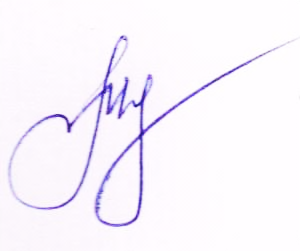 Начальник управления			О.Н. МедведеваСкорость128кб/с512 кб/с1024 кб/с2048 кб/с4096 кб/с10240 кб/cКол-во ОО2118507НаправленностьКоличествозанимающихся% от общего количествазанимающихсяХудожественная769226,11Физкультурно-спортивная921831,29Техническая17826,05Естественно-научная11703,97Туристско-краеведческая23087,83Социально-педагогическая729124,75Итого охват дополнительным образованием:29461100Раздел/подраздел/показательЕдиница измеренияЗначение показателяI. Общее образование1. Сведения о развитии дошкольного образования-1.1. Уровень доступности дошкольного образования и численность населения, получающего дошкольное образование:-1.1.1. Доступность дошкольного образования (отношение численности детей в возрасте от 3 до 7 лет, получивших дошкольное образование в текущем году, к сумме численности детей в возрасте от 3 до 7 лет, получающих дошкольное образование в текущем году, и численности детей в возрасте от 3 до 7 лет, находящихся в очереди на получение в текущем году дошкольного образования).процент87,171.1.2. Охват детей дошкольными образовательными организациями (отношение численности детей, посещающих дошкольные образовательные организации, к численности детей в возрасте от 2 месяцев до 7 лет включительно, скорректированной на численность детей соответствующих возрастов, обучающихся в общеобразовательных организациях).процент40,62*1.1.3. Удельный вес численности воспитанников частных дошкольных образовательных организаций в общей численности воспитанников дошкольных образовательных организаций.Процент2,661.2. Содержание образовательной деятельности и организация образовательного процесса по образовательным программам дошкольного образования-1.2.1. Удельный вес численности детей, обучающихся в группах кратковременного пребывания, в общей численности воспитанников дошкольных образовательных организаций.Процент8,361.3. Кадровое обеспечение дошкольных образовательных организаций и оценка уровня заработной платы педагогических работников-1.3.1. Численность воспитанников организаций дошкольного образования в расчете на 1 педагогического работника.Человек121.3.2. Отношение среднемесячной заработной платы педагогических работников дошкольных образовательных организаций к среднемесячной заработной плате в сфере общего образования в субъекте Российской Федерации (по государственным и муниципальным образовательным организациям).Процент1001.4. Материально-техническое и информационное обеспечение дошкольных образовательных организаций-1.4.1. Площадь помещений, используемых непосредственно для нужд дошкольных образовательных организаций, в расчете на одного воспитанникаквадратный метр6,771.4.2. Удельный вес числа организаций, имеющих водоснабжение, центральное отопление, канализацию, в общем числе дошкольных образовательных организаций:-водоснабжение;процент100 %центральное отопление;процент100 %канализацию.Процент100 %1.4.3. Удельный вес числа организаций, имеющих физкультурные залы, в общем числе дошкольных образовательных организаций.Процент87,51.4.4. Удельный вес числа организаций, имеющих закрытые плавательные бассейны, в общем числе дошкольных образовательных организаций.Процент12,51.4.5. Число персональных компьютеров, доступных для использования детьми, в расчете на 100 воспитанников дошкольных образовательных организаций.Единица0,401.5. Условия получения дошкольного образования лицами с ограниченными возможностями здоровья и инвалидами-1.5.1. Удельный вес численности детей с ограниченными возможностями здоровья в общей численности воспитанников дошкольных образовательных организаций.Процент7,8**1.5.2. Удельный вес численности детей-инвалидов в общей численности воспитанников дошкольных образовательных организаций.Процент0,5**1.5.3. Структура численности детей с ограниченными возможностями здоровья, обучающихся в группах компенсирующей, оздоровительной и комбинированной направленности дошкольных образовательных организаций (за исключением детей-инвалидов), по видам групп:группы компенсирующей направленности, в том числе для воспитанников:<****>процентс нарушениями слуха: глухие, слабослышащие, позднооглохшие;<****>процентс тяжелыми нарушениями речи;<****>процентс нарушениями зрения: слепые, слабовидящие;<****>процентс умственной отсталостью (интеллектуальными нарушениями);<****>процентс задержкой психического развития;<****>процентс нарушениями опорно-двигательного аппарата;<****>процентс расстройствами аутистического спектра;<****>процентсо сложными дефектами (множественными нарушениями);<****>процентс другими ограниченными возможностями здоровья.<****>процентгруппы оздоровительной направленности, в том числе для воспитанников:<****>процентс туберкулезной интоксикацией;<****>процентчасто болеющих;<****>процентдругих категорий, нуждающихся в длительном лечении и проведении специальных лечебно-оздоровительных мероприятий.<****>процентгруппы комбинированной направленности.<****>процент1.5.4. Структура численности детей-инвалидов, обучающихся в группах компенсирующей, оздоровительной и комбинированной направленности дошкольных образовательных организаций, по видам групп:группы компенсирующей направленности, в том числе для воспитанников:<****>процентс нарушениями слуха: глухие, слабослышащие, позднооглохшие;<****>процентс тяжелыми нарушениями речи;<****>процентс нарушениями зрения: слепые, слабовидящие;<****>процентс умственной отсталостью (интеллектуальными нарушениями);<****>процентс задержкой психического развития;<****>процентс нарушениями опорно-двигательного аппарата;<****>процентс расстройствами аутистического спектра;<****>процентсо сложными дефектами (множественными нарушениями);<****>процентс другими ограниченными возможностями здоровья.<****>процентгруппы оздоровительной направленности, в том числе для воспитанников:<****>процентс туберкулезной интоксикацией;<****>процентчасто болеющих;<****>процентдругих категорий, нуждающихся в длительном лечении и проведении специальных лечебно-оздоровительных мероприятий.<****>процентгруппы комбинированной направленности.<****>процент1.5.5. Удельный вес числа организаций, имеющих в своем составе лекотеку, службу ранней помощи, консультативный пункт, в общем числе дошкольных образовательных организаций.<****>процент1.6. Состояние здоровья лиц, обучающихся по программам дошкольного образования-1.6.1. Пропущено дней по болезни одним ребенком в дошкольной образовательной организации в год.День2,41.7. Изменение сети дошкольных образовательных организаций (в том числе ликвидация и реорганизация организаций, осуществляющих образовательную деятельность)-1.7.1. Темп роста числа дошкольных образовательных организаций.Процент0,01.8. Финансово-экономическая деятельность дошкольных образовательных организаций-1.8.1. Общий объем финансовых средств, поступивших в дошкольные образовательные организации, в расчете на одного воспитанника.Тысяча рублей64,291.8.2. Удельный вес финансовых средств от приносящей доход деятельности в общем объеме финансовых средств дошкольных образовательных организаций.Процент14,21.9. Создание безопасных условий при организации образовательного процесса в дошкольных образовательных организациях-1.9.1. Удельный вес числа организаций, здания которых находятся в аварийном состоянии, в общем числе дошкольных образовательных организаций.Процент0,01.9.2. Удельный вес числа организаций, здания которых требуют капитального ремонта, в общем числе дошкольных образовательных организаций.Процент0,02. Сведения о развитии начального общего образования, основного общего образования и среднего общего образования-2.1. Уровень доступности начального общего образования, основного общего образования и среднего общего образования и численность населения, получающего начальное общее, основное общее и среднее общее образование-2.1.1. Охват детей начальным общим, основным общим и средним общим образованием (отношение численности учащихся, осваивающих образовательные программы начального общего, основного общего или среднего общего образования, к численности детей в возрасте 7 – 17 лет).Процент1002.1.2. Удельный вес численности учащихся общеобразовательных организаций, обучающихся в соответствии с федеральным государственным образовательным стандартом, в общей численности учащихся общеобразовательных организаций.Процент56,22.2. Содержание образовательной деятельности и организация образовательного процесса по образовательным программам начального общего образования, основного общего образования и среднего общего образования-2.2.1. Удельный вес численности лиц, занимающихся во вторую или третью смены, в общей численности учащихся общеобразовательных организаций.Процент20,42.2.2. Удельный вес численности лиц, углубленно изучающих отдельные предметы, в общей численности учащихся общеобразовательных организаций.Процент8,42.3. Кадровое обеспечение общеобразовательных организаций, иных организаций, осуществляющих образовательную деятельность в части реализации основных общеобразовательных программ, а также оценка уровня заработной платы педагогических работников-2.3.1. Численность учащихся в общеобразовательных организациях в расчете на 1 педагогического работника.Человек21,02.3.2. Удельный вес численности учителей в возрасте до 35 лет в общей численности учителей общеобразовательных организаций.Процент24,22.3.3. Отношение среднемесячной заработной платы педагогических работников государственных и муниципальных общеобразовательных организаций к среднемесячной заработной плате в субъекте Российской Федерации:-педагогических работников – всего;процент100из них учителей.Процент1002.4. Материально-техническое и информационное обеспечение общеобразовательных организаций, а также иных организаций, осуществляющих образовательную деятельность в части реализации основных общеобразовательных программ-2.4.1. Общая площадь всех помещений общеобразовательных организаций в расчете на одного учащегося.Квадратный метр6,772.4.2. Удельный вес числа организаций, имеющих водопровод, центральное отопление, канализацию, в общем числе общеобразовательных организаций:водопровод;процент100центральное отопление;процент100канализацию.Процент1002.4.3. Число персональных компьютеров, используемых в учебных целях, в расчете на 100 учащихся общеобразовательных организаций:всего;единица7,85имеющих доступ к Интернету.Единица4,832.4.4. Удельный вес числа общеобразовательных организаций, имеющих скорость подключения к сети Интернет от 1 Мбит/с и выше, в общем числе общеобразовательных организаций, подключенных к сети Интернет.Процент94,22.5. Условия получения начального общего, основного общего и среднего общего образования лицами с ограниченными возможностями здоровья и инвалидами-2.5.1. Удельный вес численности детей с ограниченными возможностями здоровья, обучающихся в классах, не являющихся специальными (коррекционными), общеобразовательных организаций, в общей численности детей с ограниченными возможностями здоровья, обучающихся в общеобразовательных организациях.Процент0,082.5.2. Удельный вес численности детей-инвалидов, обучающихся в классах, не являющихся специальными (коррекционными), общеобразовательных организаций, в общей численности детей-инвалидов, обучающихся в общеобразовательных организациях.Процент0,52.5.3. Структура численности лиц с ограниченными возможностями здоровья, обучающихся в отдельных классах общеобразовательных организаций и в отдельных общеобразовательных организациях, осуществляющих обучение по адаптированным основным общеобразовательным программам (за исключением детей-инвалидов):с нарушениями слуха: глухие, слабослышащие, позднооглохшие;<****>процентс тяжелыми нарушениями речи;<****>процентс нарушениями зрения: слепые, слабовидящие;<****>процентс умственной отсталостью (интеллектуальными нарушениями);<****>процентс задержкой психического развития;<****>процентс нарушениями опорно-двигательного аппарата;<****>процентс расстройствами аутистического спектра;<****>процентсо сложными дефектами (множественными нарушениями);<****>процентс другими ограниченными возможностями здоровья.<****>процент2.5.4. Структура численности лиц с инвалидностью, обучающихся в отдельных классах общеобразовательных организаций и в отдельных общеобразовательных организациях, осуществляющих обучение по адаптированным основным общеобразовательным программам:с нарушениями слуха: глухие, слабослышащие, позднооглохшие;<****>процентс тяжелыми нарушениями речи;<****>процентс нарушениями зрения: слепые, слабовидящие;<****>процентс умственной отсталостью (интеллектуальными нарушениями);<****>процентс задержкой психического развития;<****>процентс нарушениями опорно-двигательного аппарата;<****>процентс расстройствами аутистического спектра;<****>процентсо сложными дефектами (множественными нарушениями);<****>процентс другими ограниченными возможностями здоровья.<****>процент2.5.5. Укомплектованность отдельных общеобразовательных организаций, осуществляющих обучение по адаптированным основным общеобразовательным программам педагогическими работниками:всего;<****>процентучителя-дефектологи;<****>процентпедагоги-психологи;<****>процентучителя-логопеды;<****>процентсоциальные педагоги;<****>проценттьюторы.<****>процент2.6. Результаты аттестации лиц, обучающихся по образовательным программам начального общего образования, основного общего образования и среднего общего образования-2.6.1. Отношение среднего балла единого государственного экзамена (далее – ЕГЭ) (в расчете на 1 предмет) в 10% общеобразовательных организаций с лучшими результатами ЕГЭ к среднему баллу ЕГЭ (в расчете на 1 предмет) в 10% общеобразовательных организаций с худшими результатами ЕГЭ.Раз1,512.6.2. Среднее значение количества баллов по ЕГЭ, полученных выпускниками, освоившими образовательные программы среднего общего образования:по математике;балл45,29по русскому языку.Балл68,202.6.3. Среднее значение количества баллов по государственной итоговой аттестации (далее – ГИА), полученных выпускниками, освоившими образовательные программы основного общего образования:по математике;балл18,70по русскому языку.Балл37,302.6.4. Удельный вес численности выпускников, освоивших образовательные программы среднего общего образования, получивших количество баллов по ЕГЭ ниже минимального, в общей численности выпускников, освоивших образовательные программы среднего общего образования, сдававших ЕГЭ:по математике;процент0,0по русскому языку.Процент0,02.6.5. Удельный вес численности выпускников, освоивших образовательные программы основного общего образования, получивших количество баллов по ГИА ниже минимального, в общей численности выпускников, освоивших образовательные программы основного общего образования, сдававших ГИА:по математике;процент0,0по русскому языку.Процент0,02.7. Состояние здоровья лиц, обучающихся по основным общеобразовательным программам, здоровьесберегающие условия, условия организации физкультурно-оздоровительной и спортивной работы в общеобразовательных организациях, а также в иных организациях, осуществляющих образовательную деятельность в части реализации основных общеобразовательных программ2.7.1. Удельный вес лиц, обеспеченных горячим питанием, в общей численности обучающихся общеобразовательных организаций.Процент98,002.7.2. Удельный вес числа организаций, имеющих логопедический пункт или логопедический кабинет, в общем числе общеобразовательных организаций.Процент5,72.7.3. Удельный вес числа организаций, имеющих физкультурные залы, в общем числе общеобразовательных организаций.Процент92,92.7.4. Удельный вес числа организаций, имеющих плавательные бассейны, в общем числе общеобразовательных организаций.Процент0,02.8. Изменение сети организаций, осуществляющих образовательную деятельность по основным общеобразовательным программам (в том числе ликвидация и реорганизация организаций, осуществляющих образовательную деятельность)2.8.1. Темп роста числа общеобразовательных организаций.Процент0,02.9. Финансово-экономическая деятельность общеобразовательных организаций, а также иных организаций, осуществляющих образовательную деятельность в части реализации основных общеобразовательных программ-2.9.1. Общий объем финансовых средств, поступивших в общеобразовательные организации, в расчете на одного учащегося.Тысяча рублей43,372.9.2. Удельный вес финансовых средств от приносящей доход деятельности в общем объеме финансовых средств общеобразовательных организаций.Процент2,162.10. Создание безопасных условий при организации образовательного процесса в общеобразовательных организациях-2.10.1. Удельный вес числа организаций, имеющих пожарные краны и рукава, в общем числе общеобразовательных организаций.Процент1002.10.2. Удельный вес числа организаций, имеющих дымовые извещатели, в общем числе общеобразовательных организаций.Процент1002.10.3. Удельный вес числа организаций, имеющих «тревожную кнопку», в общем числе общеобразовательных организаций.Процент1002.10.4. Удельный вес числа организаций, имеющих охрану, в общем числе общеобразовательных организаций.Процент1002.10.5. Удельный вес числа организаций, имеющих систему видеонаблюдения, в общем числе общеобразовательных организаций.Процент1002.10.6. Удельный вес числа организаций, здания которых находятся в аварийном состоянии, в общем числе общеобразовательных организаций.Процент02.10.7. Удельный вес числа организаций, здания которых требуют капитального ремонта, в общем числе общеобразовательных организаций.Процент0,0III. Дополнительное образование-5. Сведения о развитии дополнительного образования детей и взрослых-5.1. Численность населения, обучающегося по дополнительным общеобразовательным программам-5.1.1. Охват детей в возрасте 5 – 18 лет дополнительными общеобразовательными программами (удельный вес численности детей, получающих услуги дополнительного образования, в общей численности детей в возрасте 5 – 18 лет).Процент62,925.2. Содержание образовательной деятельности и организация образовательного процесса по дополнительным общеобразовательным программам-5.2.1. Структура численности обучающихся в организациях дополнительного образования по видам образовательной деятельности (удельный вес численности детей, обучающихся в организациях, реализующих дополнительные общеобразовательные программы различных видов, в общей численности детей, обучающихся в организациях, реализующих дополнительные общеобразовательные программы).Процентспортивная Процент28,03художественнаяПроцент31,02эколого-биологическая(естественно-научная)Процент3,98туристско-краеведческаяПроцент7,83техническаяПроцент5,80военно-патриотическая и спортивно-техническая (социально-педагогическая)Процент4,35другиеПроцент18,995.2.2. Удельный вес численности детей с ограниченными возможностями здоровья в общей численности обучающихся в организациях, осуществляющих образовательную деятельность по дополнительным общеобразовательным программам (за исключением детей-инвалидов).<****>процент5.2.3. Удельный вес численности детей-инвалидов в общей численности обучающихся в организациях, осуществляющих образовательную деятельность по дополнительным общеобразовательным программам.<****>процент5.3. Кадровое обеспечение организаций, осуществляющих образовательную деятельность в части реализации дополнительных общеобразовательных программ-5.3.1. Отношение среднемесячной заработной платы педагогических работников государственных и муниципальных образовательных организаций дополнительного образования к среднемесячной заработной плате в субъекте Российской Федерации.Процент1005.4. Материально-техническое и информационное обеспечение организаций, осуществляющих образовательную деятельность в части реализации дополнительных общеобразовательных программ-5.4.1. Общая площадь всех помещений организаций дополнительного образования в расчете на одного обучающегося.Квадратный метр0.885.4.2. Удельный вес числа организаций, имеющих водопровод, центральное отопление, канализацию, в общем числе образовательных организаций дополнительного образования:водопровод:процент100центральное отопление;процент100канализацию.Процент1005.4.3. Число персональных компьютеров, используемых в учебных целях, в расчете на 100 обучающихся организаций дополнительного образования:всего;единица0,29имеющих доступ к Интернету.Единица0,175.5. Изменение сети организаций, осуществляющих образовательную деятельность по дополнительным общеобразовательным программам (в том числе ликвидация и реорганизация организаций, осуществляющих образовательную деятельность)-5.5.1. Темп роста числа образовательных организаций дополнительного образования.Процент0,05.6. Финансово-экономическая деятельность организаций, осуществляющих образовательную деятельность в части обеспечения реализации дополнительных общеобразовательных программ-5.6.1. Общий объем финансовых средств, поступивших в образовательные организации дополнительного образования, в расчете на одного обучающегося.Тысяча рублей15,375.6.2. Удельный вес финансовых средств от приносящей доход деятельности в общем объеме финансовых средств образовательных организаций дополнительного образования.Процент5,095.7. Структура организаций, осуществляющих образовательную деятельность, реализующих дополнительные общеобразовательные программы (в том числе характеристика их филиалов)-5.7.1. Удельный вес числа организаций, имеющих филиалы, в общем числе образовательных организаций дополнительного образования.Процент0,05.8. Создание безопасных условий при организации образовательного процесса в организациях, осуществляющих образовательную деятельность в части реализации дополнительных общеобразовательных программ-5.8.1. Удельный вес числа организаций, имеющих пожарные краны и рукава, в общем числе образовательных организаций дополнительного образования.Процент1005.8.2. Удельный вес числа организаций, имеющих дымовые извещатели, в общем числе образовательных организаций дополнительного образования.Процент1005.8.3. Удельный вес числа организаций, здания которых находятся в аварийном состоянии, в общем числе образовательных организаций дополнительного образования.Процент0,05.8.4. Удельный вес числа организаций, здания которых требуют капитального ремонта, в общем числе образовательных организаций дополнительного образования.Процент9,510. Развитие системы оценки качества образования и информационной прозрачности системы образования-10.3. Развитие механизмов государственно-частного управления в системе образования-10.3.2. Удельный вес числа общеобразовательных организаций, в которых созданы коллегиальные органы управления, в общем числе общеобразовательных организаций.Процент100